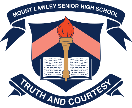 Purpose: To retell past events and experiences in order to entertain or inform.Detailed Bibliography should be included.Mount Lawley Senior High School	Make Diagrams and Notes to Support your RecountMake Diagrams and Notes to Support your RecountMake Diagrams and Notes to Support your RecountSettingSettingSettingEvents in Time Order Who?When? Where? Why?Events in Time Order (first to last)Events in Time Order (first to last)Events in Time Order (first to last)Event 1Event 2Event 3Concluding Statement / Ending